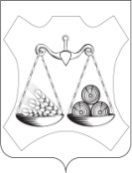 АДМИНИСТРАЦИЯ ВАХРУШЕВСКОГО ГОРОДСКОГО ПОСЕЛЕНИЯСЛОБОДСКОГО РАЙОНА КИРОВСКОЙ ОБЛАСТИПОСТАНОВЛЕНИЕпгт  ВахрушиВ соответствии с постановлением Правительства Кировской области от 13.05.2020 № 243-П «О внесении изменений в постановление Правительства Кировской области от 28.11.2018 № 556-П «Об утверждении Программы по противодействию коррупции в Кировской области на 2019-2021 годы»,  Администрация Вахрушевского городского поселения  ПОСТАНОВЛЯЕТ:Внести в  муниципальную программу «Противодействие коррупции в Вахрушевском городском поселении»  на 2021-2026 годы, утвержденную постановлением администрации Вахрушевского городского поселения от 07.12.2020 № 238  (далее – Программа) следующее изменение: 	1.1. в Паспорте муниципальной Программы строку «Объемы ассигнований муниципальной программы изложить в следующей редакции:	1.2. Приложение № 3 к муниципальной программе изложить в редакции согласно приложению № 1.	1.3. Приложение № 4 к муниципальной программе изложить в редакции согласно приложению № 2.	2. Опубликовать настоящее постановление в официальном печатном издании поселения «Информационный бюллетень» и на сайте администрации Вахрушевского городского поселения в информационно-телекоммуникационной сети «Интернет».Глава администрацииВахрушевского городского поселения				М.В. ЕфремовРесурсное обеспечение реализации муниципальной программы за счет всех источников финансированияПриложение № 2УТВЕРЖДЕНО:Постановлением администрацииВахрушевского городского поселенияОт 27.09.2022  № 308Приложение № 4к муниципальной Программе «Противодействие коррупции в Вахрушевском городском поселении» на 2021-2026 годы План по реализации муниципальной программы«Противодействие коррупции в Вахрушевском городском поселении» на 2021-2026 годына  2022 год27.09.2022№308О внесении изменений в  муниципальную программу «Противодействие коррупции в Вахрушевском городском поселении» на 2021-2026 годыОбъемы ассигнований муниципальной  программы Общий объем бюджетных ассигнований на реализацию программы составляет 1,0 тыс. рублей, в том числе по источникам финансирования:средства федерального бюджета – 0 тыс. рублейсредства областного бюджета – 0 тыс. рублейсредства местного бюджета – 1,0 тыс. рублейПриложение № 1 УТВЕРЖДЕНО: постановлением администрации  Вахрушевского городского поселенияОт 27.09.2022 № 308Приложение № 3к муниципальной Программе «Противодействие коррупции в Вахрушевском городском поселении» на 2021-2026 годы № п/пСтатусНаименование муниципальной программы, подпрограммы, отдельного мероприятияИсточники финансированияРасходы (план, факт) тыс. рублейРасходы (план, факт) тыс. рублейРасходы (план, факт) тыс. рублейРасходы (план, факт) тыс. рублейРасходы (план, факт) тыс. рублейРасходы (план, факт) тыс. рублейРасходы (план, факт) тыс. рублей№ п/пСтатусНаименование муниципальной программы, подпрограммы, отдельного мероприятияИсточники финансирования2020120222023202420252026Всего Муниципальная программаПротиводействие коррупции в Вахрушевском городском поселении на 2021-2026 годы всего-1,0----1,0Муниципальная программаПротиводействие коррупции в Вахрушевском городском поселении на 2021-2026 годыфедеральный бюджет-0----0Муниципальная программаПротиводействие коррупции в Вахрушевском городском поселении на 2021-2026 годыобластной бюджет-0----0Муниципальная программаПротиводействие коррупции в Вахрушевском городском поселении на 2021-2026 годыместный бюджет-1,0----1,0Муниципальная программаПротиводействие коррупции в Вахрушевском городском поселении на 2021-2026 годыиные внебюджетные источники-0----01.МероприятиеПроведение заседаний комиссии по соблюдению требований к служебному поведению муниципальных служащих и урегулированию конфликта интересов всего-------1.МероприятиеПроведение заседаний комиссии по соблюдению требований к служебному поведению муниципальных служащих и урегулированию конфликта интересовфедеральный бюджет--------1.МероприятиеПроведение заседаний комиссии по соблюдению требований к служебному поведению муниципальных служащих и урегулированию конфликта интересовобластной бюджет-------1.МероприятиеПроведение заседаний комиссии по соблюдению требований к служебному поведению муниципальных служащих и урегулированию конфликта интересовместный бюджет-------1.МероприятиеПроведение заседаний комиссии по соблюдению требований к служебному поведению муниципальных служащих и урегулированию конфликта интересовиные внебюджетные источники-------Показатель Количество заседаний комиссии по соблюдению требований к служебному поведению муниципальных служащих и урегулированию конфликта интересов, проведенных в отчетном годуКоличество заседаний комиссии по соблюдению требований к служебному поведению муниципальных служащих и урегулированию конфликта интересов, проведенных в отчетном годуКоличество заседаний комиссии по соблюдению требований к служебному поведению муниципальных служащих и урегулированию конфликта интересов, проведенных в отчетном годуКоличество заседаний комиссии по соблюдению требований к служебному поведению муниципальных служащих и урегулированию конфликта интересов, проведенных в отчетном годуКоличество заседаний комиссии по соблюдению требований к служебному поведению муниципальных служащих и урегулированию конфликта интересов, проведенных в отчетном годуКоличество заседаний комиссии по соблюдению требований к служебному поведению муниципальных служащих и урегулированию конфликта интересов, проведенных в отчетном годуКоличество заседаний комиссии по соблюдению требований к служебному поведению муниципальных служащих и урегулированию конфликта интересов, проведенных в отчетном годуКоличество заседаний комиссии по соблюдению требований к служебному поведению муниципальных служащих и урегулированию конфликта интересов, проведенных в отчетном году2.МероприятиеПрием и анализ сведений о доходах, расходах, об имуществе и обязательствах имущественного характера, представляемых муниципальными служащими Вахрушевского городского поселения всего-------2.МероприятиеПрием и анализ сведений о доходах, расходах, об имуществе и обязательствах имущественного характера, представляемых муниципальными служащими Вахрушевского городского поселенияфедеральный бюджет-------2.МероприятиеПрием и анализ сведений о доходах, расходах, об имуществе и обязательствах имущественного характера, представляемых муниципальными служащими Вахрушевского городского поселенияобластной бюджет-------2.МероприятиеПрием и анализ сведений о доходах, расходах, об имуществе и обязательствах имущественного характера, представляемых муниципальными служащими Вахрушевского городского поселенияместный бюджет-------2.МероприятиеПрием и анализ сведений о доходах, расходах, об имуществе и обязательствах имущественного характера, представляемых муниципальными служащими Вахрушевского городского поселенияиные внебюджетные источники-------3.МероприятиеАнализ сведений о близких родственниках лиц, замещающих должности муниципальной службы Вахрушевского городского поселения всего-------3.МероприятиеАнализ сведений о близких родственниках лиц, замещающих должности муниципальной службы Вахрушевского городского поселенияФедеральный бюджет-------3.МероприятиеАнализ сведений о близких родственниках лиц, замещающих должности муниципальной службы Вахрушевского городского поселенияОбластной бюджет------3.МероприятиеАнализ сведений о близких родственниках лиц, замещающих должности муниципальной службы Вахрушевского городского поселенияМестный бюджет-------3.МероприятиеАнализ сведений о близких родственниках лиц, замещающих должности муниципальной службы Вахрушевского городского поселенияИные внебюджетные источники-------Показатель для мероприятия 2,3 Количество проведенных анализов достоверности и полноты сведений, представляемых гражданами, претендующими на замещение должностей муниципальной службы и лицами, замещающими указанные должности.Количество проведенных анализов достоверности и полноты сведений, представляемых гражданами, претендующими на замещение должностей муниципальной службы и лицами, замещающими указанные должности.Количество проведенных анализов достоверности и полноты сведений, представляемых гражданами, претендующими на замещение должностей муниципальной службы и лицами, замещающими указанные должности.Количество проведенных анализов достоверности и полноты сведений, представляемых гражданами, претендующими на замещение должностей муниципальной службы и лицами, замещающими указанные должности.Количество проведенных анализов достоверности и полноты сведений, представляемых гражданами, претендующими на замещение должностей муниципальной службы и лицами, замещающими указанные должности.Количество проведенных анализов достоверности и полноты сведений, представляемых гражданами, претендующими на замещение должностей муниципальной службы и лицами, замещающими указанные должности.Количество проведенных анализов достоверности и полноты сведений, представляемых гражданами, претендующими на замещение должностей муниципальной службы и лицами, замещающими указанные должности.Количество проведенных анализов достоверности и полноты сведений, представляемых гражданами, претендующими на замещение должностей муниципальной службы и лицами, замещающими указанные должности.3.МероприятиеПроведение антикоррупционной экспертизы проектов нормативных правовых актов всего-------3.МероприятиеПроведение антикоррупционной экспертизы проектов нормативных правовых актовфедеральный бюджет-------3.МероприятиеПроведение антикоррупционной экспертизы проектов нормативных правовых актовобластной бюджет-------3.МероприятиеПроведение антикоррупционной экспертизы проектов нормативных правовых актовместный бюджет-------3.МероприятиеПроведение антикоррупционной экспертизы проектов нормативных правовых актовиные внебюджетные источники-------4.МероприятиеРазмещение в информационно-телекоммуникационной сети «Интернет» разрабатываемых проектов нормативных правовых актов, в отношении которых предусмотрено проведение независимой антикоррупционной экспертизы всего-------4.МероприятиеРазмещение в информационно-телекоммуникационной сети «Интернет» разрабатываемых проектов нормативных правовых актов, в отношении которых предусмотрено проведение независимой антикоррупционной экспертизыфедеральный бюджет-------4.МероприятиеРазмещение в информационно-телекоммуникационной сети «Интернет» разрабатываемых проектов нормативных правовых актов, в отношении которых предусмотрено проведение независимой антикоррупционной экспертизыобластной бюджет-------4.МероприятиеРазмещение в информационно-телекоммуникационной сети «Интернет» разрабатываемых проектов нормативных правовых актов, в отношении которых предусмотрено проведение независимой антикоррупционной экспертизыместный бюджет-------4.МероприятиеРазмещение в информационно-телекоммуникационной сети «Интернет» разрабатываемых проектов нормативных правовых актов, в отношении которых предусмотрено проведение независимой антикоррупционной экспертизыиные внебюджетные источники-------5.МероприятиеПроведение анализа закупочной деятельности на предмет аффилированности либо наличия иных коррупционных проявлений между должностными лицами заказчика и участника закупок всего-------5.МероприятиеПроведение анализа закупочной деятельности на предмет аффилированности либо наличия иных коррупционных проявлений между должностными лицами заказчика и участника закупокфедеральный бюджет-------5.МероприятиеПроведение анализа закупочной деятельности на предмет аффилированности либо наличия иных коррупционных проявлений между должностными лицами заказчика и участника закупокобластной бюджет-------5.МероприятиеПроведение анализа закупочной деятельности на предмет аффилированности либо наличия иных коррупционных проявлений между должностными лицами заказчика и участника закупокместный бюджет-------5.МероприятиеПроведение анализа закупочной деятельности на предмет аффилированности либо наличия иных коррупционных проявлений между должностными лицами заказчика и участника закупокиные внебюджетные источники-------6.МероприятиеПроведение анализа закупочной деятельности на предмет аффилированности либо наличия иных коррупционных проявлений между должностными лицами заказчика и участника закупок всего-------6.МероприятиеПроведение анализа закупочной деятельности на предмет аффилированности либо наличия иных коррупционных проявлений между должностными лицами заказчика и участника закупокфедеральный бюджет-------6.МероприятиеПроведение анализа закупочной деятельности на предмет аффилированности либо наличия иных коррупционных проявлений между должностными лицами заказчика и участника закупокобластной бюджет-------6.МероприятиеПроведение анализа закупочной деятельности на предмет аффилированности либо наличия иных коррупционных проявлений между должностными лицами заказчика и участника закупокместный бюджет-------6.МероприятиеПроведение анализа закупочной деятельности на предмет аффилированности либо наличия иных коррупционных проявлений между должностными лицами заказчика и участника закупокиные внебюджетные источники-------7.МероприятиеРазработка и принятие мер, направленных на оптимизацию предоставления муниципальных услуг, исполнения муниципальных функций, в том числе внедрение соответствующих административных регламентов и обеспечение соблюдения требований действующих административных регламентов всего-------7.МероприятиеРазработка и принятие мер, направленных на оптимизацию предоставления муниципальных услуг, исполнения муниципальных функций, в том числе внедрение соответствующих административных регламентов и обеспечение соблюдения требований действующих административных регламентовфедеральный бюджет-------7.МероприятиеРазработка и принятие мер, направленных на оптимизацию предоставления муниципальных услуг, исполнения муниципальных функций, в том числе внедрение соответствующих административных регламентов и обеспечение соблюдения требований действующих административных регламентовобластной бюджет-------7.МероприятиеРазработка и принятие мер, направленных на оптимизацию предоставления муниципальных услуг, исполнения муниципальных функций, в том числе внедрение соответствующих административных регламентов и обеспечение соблюдения требований действующих административных регламентовместный бюджет-------7.МероприятиеРазработка и принятие мер, направленных на оптимизацию предоставления муниципальных услуг, исполнения муниципальных функций, в том числе внедрение соответствующих административных регламентов и обеспечение соблюдения требований действующих административных регламентовиные внебюджетные источники-------8.МероприятиеПроведение анализа поступающих  обращений граждан и организаций на предмет наличия сведений о возможных проявлениях коррупции всего-1,0----1,08.МероприятиеПроведение анализа поступающих  обращений граждан и организаций на предмет наличия сведений о возможных проявлениях коррупциифедеральный бюджет-0----08.МероприятиеПроведение анализа поступающих  обращений граждан и организаций на предмет наличия сведений о возможных проявлениях коррупцииобластной бюджет-0----08.МероприятиеПроведение анализа поступающих  обращений граждан и организаций на предмет наличия сведений о возможных проявлениях коррупцииместный бюджет-1,0----1,08.МероприятиеПроведение анализа поступающих  обращений граждан и организаций на предмет наличия сведений о возможных проявлениях коррупциииные внебюджетные источники-0----09.МероприятиеИзготовление агитационных материалов на тему «Противодействие коррупции» всего-1,0----1,09.МероприятиеИзготовление агитационных материалов на тему «Противодействие коррупции»федеральный бюджет-0----09.МероприятиеИзготовление агитационных материалов на тему «Противодействие коррупции»областной бюджет-0----09.МероприятиеИзготовление агитационных материалов на тему «Противодействие коррупции»местный бюджет-1,0----1,09.МероприятиеИзготовление агитационных материалов на тему «Противодействие коррупции»иные внебюджетные источники-0----0Показатель для мероприятия 3-9Количество обращений, содержащих сведения о возможных проявлениях коррупцииКоличество обращений, содержащих сведения о возможных проявлениях коррупцииКоличество обращений, содержащих сведения о возможных проявлениях коррупцииКоличество обращений, содержащих сведения о возможных проявлениях коррупцииКоличество обращений, содержащих сведения о возможных проявлениях коррупцииКоличество обращений, содержащих сведения о возможных проявлениях коррупцииКоличество обращений, содержащих сведения о возможных проявлениях коррупцииКоличество обращений, содержащих сведения о возможных проявлениях коррупцииСтатусНаименование муниципальной программы, отдельного мероприятия, мероприятия, входящего в состав отдельного мероприятияОтветственный исполнитель (Ф.И.О., должность)СрокСрокИсточники финансированияФинанси-рование на очередной финансовый год, тыс. рублейОжидаемый результат реализации мероприятия муниципальной программы (краткое описание)СтатусНаименование муниципальной программы, отдельного мероприятия, мероприятия, входящего в состав отдельного мероприятияОтветственный исполнитель (Ф.И.О., должность)начало реализа-цииокончание реализа-цииИсточники финансированияФинанси-рование на очередной финансовый год, тыс. рублейОжидаемый результат реализации мероприятия муниципальной программы (краткое описание)программа«Противодействие коррупции  в  Вахрушевском городском поселении» на 2021-2026  годыЗам. главы администрации Вахрушевского городского поселения по вопросам жизнеобеспечения 01.01.202231.12.2022 всего1,0программа«Противодействие коррупции  в  Вахрушевском городском поселении» на 2021-2026  годыЗам. главы администрации Вахрушевского городского поселения по вопросам жизнеобеспечения 01.01.202231.12.2022федеральный бюджет0,0программа«Противодействие коррупции  в  Вахрушевском городском поселении» на 2021-2026  годыЗам. главы администрации Вахрушевского городского поселения по вопросам жизнеобеспечения 01.01.202231.12.2022областной бюджет0,0программа«Противодействие коррупции  в  Вахрушевском городском поселении» на 2021-2026  годыЗам. главы администрации Вахрушевского городского поселения по вопросам жизнеобеспечения 01.01.202231.12.2022местный бюджет1,0программа«Противодействие коррупции  в  Вахрушевском городском поселении» на 2021-2026  годыЗам. главы администрации Вахрушевского городского поселения по вопросам жизнеобеспечения 01.01.202231.12.2022иные внебюджетные источники0,0Отдельное мероприятие 1Проведение заседаний комиссии по соблюдению требований к служебному поведению муниципальных служащих и урегулированию конфликта интересовЗам. главы администрации Вахрушевского городского поселения по вопросам жизнеобеспечения01.01.202231.12.2022 всего0,0Отдельное мероприятие 1Проведение заседаний комиссии по соблюдению требований к служебному поведению муниципальных служащих и урегулированию конфликта интересовЗам. главы администрации Вахрушевского городского поселения по вопросам жизнеобеспечения01.01.202231.12.2022федеральный бюджет0,0Отдельное мероприятие 1Проведение заседаний комиссии по соблюдению требований к служебному поведению муниципальных служащих и урегулированию конфликта интересовЗам. главы администрации Вахрушевского городского поселения по вопросам жизнеобеспечения01.01.202231.12.2022областной бюджет0,0Отдельное мероприятие 1Проведение заседаний комиссии по соблюдению требований к служебному поведению муниципальных служащих и урегулированию конфликта интересовЗам. главы администрации Вахрушевского городского поселения по вопросам жизнеобеспечения01.01.202231.12.2022местный бюджет0,0Отдельное мероприятие 2Прием и анализ сведений о доходах, расходах, об имуществе и обязательствах имущественного характера, представляемых муниципальными служащими Вахрушевского городского поселенияЗам. главы администрации Вахрушевского городского поселения по вопросам жизнеобеспечения01.01.202231.12.2022 всего0,0Отдельное мероприятие 2Прием и анализ сведений о доходах, расходах, об имуществе и обязательствах имущественного характера, представляемых муниципальными служащими Вахрушевского городского поселенияЗам. главы администрации Вахрушевского городского поселения по вопросам жизнеобеспечения01.01.202231.12.2022федеральный бюджет0,0Отдельное мероприятие 2Прием и анализ сведений о доходах, расходах, об имуществе и обязательствах имущественного характера, представляемых муниципальными служащими Вахрушевского городского поселенияЗам. главы администрации Вахрушевского городского поселения по вопросам жизнеобеспечения01.01.202231.12.2022областной бюджет0,0Отдельное мероприятие 2Прием и анализ сведений о доходах, расходах, об имуществе и обязательствах имущественного характера, представляемых муниципальными служащими Вахрушевского городского поселенияЗам. главы администрации Вахрушевского городского поселения по вопросам жизнеобеспечения01.01.202231.12.2022местный бюджет0,0Отдельное мероприятие 3Анализ сведений о близких родственниках лиц, замещающих должности муниципальной службы Вахрушевского городского поселенияЗам. главы администрации Вахрушевского городского поселения по вопросам жизнеобеспечения01.01.202231.12.2022 всего0,0Отдельное мероприятие 3Анализ сведений о близких родственниках лиц, замещающих должности муниципальной службы Вахрушевского городского поселенияЗам. главы администрации Вахрушевского городского поселения по вопросам жизнеобеспечения01.01.202231.12.2022федеральный бюджет0,0Отдельное мероприятие 3Анализ сведений о близких родственниках лиц, замещающих должности муниципальной службы Вахрушевского городского поселенияЗам. главы администрации Вахрушевского городского поселения по вопросам жизнеобеспечения01.01.202231.12.2022областной бюджет0,0Отдельное мероприятие 3Анализ сведений о близких родственниках лиц, замещающих должности муниципальной службы Вахрушевского городского поселенияЗам. главы администрации Вахрушевского городского поселения по вопросам жизнеобеспечения01.01.202231.12.2022местный бюджет0,0Отдельное мероприятие 4Проведение антикоррупционной экспертизы проектов нормативных правовых актовЮрист 01.01.202231.12.2022 всего0,0Отдельное мероприятие 4Проведение антикоррупционной экспертизы проектов нормативных правовых актовЮрист 01.01.202231.12.2022федеральный бюджет0,0Отдельное мероприятие 4Проведение антикоррупционной экспертизы проектов нормативных правовых актовЮрист 01.01.202231.12.2022областной бюджет0,0Отдельное мероприятие 4Проведение антикоррупционной экспертизы проектов нормативных правовых актовЮрист 01.01.202231.12.2022местный бюджет0,0Отдельное мероприятие 5Размещение в информационно-телекоммуникационной сети «Интернет» разрабатываемых проектов нормативных правовых актов, в отношении которых предусмотрено проведение независимой антикоррупционной экспертизыЗам. главы администрации Вахрушевского городского поселения по вопросам жизнеобеспечения01.01.202231.12.2022 всего0,0Отдельное мероприятие 5Размещение в информационно-телекоммуникационной сети «Интернет» разрабатываемых проектов нормативных правовых актов, в отношении которых предусмотрено проведение независимой антикоррупционной экспертизыЗам. главы администрации Вахрушевского городского поселения по вопросам жизнеобеспечения01.01.202231.12.2022федеральный бюджет0,0Отдельное мероприятие 5Размещение в информационно-телекоммуникационной сети «Интернет» разрабатываемых проектов нормативных правовых актов, в отношении которых предусмотрено проведение независимой антикоррупционной экспертизыЗам. главы администрации Вахрушевского городского поселения по вопросам жизнеобеспечения01.01.202231.12.2022областной бюджет0,0Отдельное мероприятие 5Размещение в информационно-телекоммуникационной сети «Интернет» разрабатываемых проектов нормативных правовых актов, в отношении которых предусмотрено проведение независимой антикоррупционной экспертизыЗам. главы администрации Вахрушевского городского поселения по вопросам жизнеобеспечения01.01.202231.12.2022местный бюджет0,0Отдельное мероприятие 6Проведение анализа закупочной деятельности на предмет аффилированности либо наличия иных коррупционных проявлений между должностными лицами заказчика и участника закупокЗам. главы администрации Вахрушевского городского поселения по вопросам жизнеобеспечения01.01.202231.12.2022 всего0,0Отдельное мероприятие 6Проведение анализа закупочной деятельности на предмет аффилированности либо наличия иных коррупционных проявлений между должностными лицами заказчика и участника закупокЗам. главы администрации Вахрушевского городского поселения по вопросам жизнеобеспечения01.01.202231.12.2022федеральный бюджет0,0Отдельное мероприятие 6Проведение анализа закупочной деятельности на предмет аффилированности либо наличия иных коррупционных проявлений между должностными лицами заказчика и участника закупокЗам. главы администрации Вахрушевского городского поселения по вопросам жизнеобеспечения01.01.202231.12.2022областной бюджет0,0Отдельное мероприятие 6Проведение анализа закупочной деятельности на предмет аффилированности либо наличия иных коррупционных проявлений между должностными лицами заказчика и участника закупокЗам. главы администрации Вахрушевского городского поселения по вопросам жизнеобеспечения01.01.202231.12.2022местный бюджет0,0Отдельное мероприятие 7Разработка и принятие мер, направленных на оптимизацию предоставления муниципальных услуг, исполнения муниципальных функций, в том числе внедрение соответствующих административных регламентов и обеспечение соблюдения требований действующих административных регламентовЗам. главы администрации Вахрушевского городского поселения по вопросам жизнеобеспечения01.01.202231.12.2022 всего0,0Отдельное мероприятие 7Разработка и принятие мер, направленных на оптимизацию предоставления муниципальных услуг, исполнения муниципальных функций, в том числе внедрение соответствующих административных регламентов и обеспечение соблюдения требований действующих административных регламентовЗам. главы администрации Вахрушевского городского поселения по вопросам жизнеобеспечения01.01.202231.12.2022федеральный бюджет0,0Отдельное мероприятие 7Разработка и принятие мер, направленных на оптимизацию предоставления муниципальных услуг, исполнения муниципальных функций, в том числе внедрение соответствующих административных регламентов и обеспечение соблюдения требований действующих административных регламентовЗам. главы администрации Вахрушевского городского поселения по вопросам жизнеобеспечения01.01.202231.12.2022областной бюджет0,0Отдельное мероприятие 7Разработка и принятие мер, направленных на оптимизацию предоставления муниципальных услуг, исполнения муниципальных функций, в том числе внедрение соответствующих административных регламентов и обеспечение соблюдения требований действующих административных регламентовЗам. главы администрации Вахрушевского городского поселения по вопросам жизнеобеспечения01.01.202231.12.2022местный бюджет0,0Отдельное мероприятие 8Проведение анализа поступающих  обращений граждан и организаций на предмет наличия сведений о возможных проявлениях коррупцииГлава администрации поселения01.01.202231.12.2022 всего0,0Отдельное мероприятие 8Проведение анализа поступающих  обращений граждан и организаций на предмет наличия сведений о возможных проявлениях коррупцииГлава администрации поселения01.01.202231.12.2022федеральный бюджет0,0Отдельное мероприятие 8Проведение анализа поступающих  обращений граждан и организаций на предмет наличия сведений о возможных проявлениях коррупцииГлава администрации поселения01.01.202231.12.2022областной бюджет0,0Отдельное мероприятие 8Проведение анализа поступающих  обращений граждан и организаций на предмет наличия сведений о возможных проявлениях коррупцииГлава администрации поселения01.01.202231.12.2022местный бюджет0,0Отдельное мероприятие 9Изготовление агитационных материалов на тему «Противодействие коррупции»Зам. главы администрации Вахрушевского городского поселения по вопросам жизнеобеспечения01.01.202231.12.2022 всего1,0Отдельное мероприятие 9Изготовление агитационных материалов на тему «Противодействие коррупции»Зам. главы администрации Вахрушевского городского поселения по вопросам жизнеобеспечения01.01.202231.12.2022федеральный бюджет0,0Отдельное мероприятие 9Изготовление агитационных материалов на тему «Противодействие коррупции»Зам. главы администрации Вахрушевского городского поселения по вопросам жизнеобеспечения01.01.202231.12.2022областной бюджет0,0Отдельное мероприятие 9Изготовление агитационных материалов на тему «Противодействие коррупции»Зам. главы администрации Вахрушевского городского поселения по вопросам жизнеобеспечения01.01.202231.12.2022Местный бюджет1,0